ANEXO Nº 1CARTA DE PRESENTACIÓN DE LA PROPUESTA(MODELO)ANEXO 2COMPROMISO ANTICORRUPCIÓNEl(los) suscrito (s), a saber, ________________________________________________________________________________________________________________________________________________________________________________________________________________________ (persona natural o jurídica) (miembros/socios) de la (sociedad/Unión Temporal/Consorcio/) ______________________________________, representado(s) por _________________________________________ en su calidad de _________________________________, domiciliado (s) en ____________________________, identificado con ______________________, quien(es) en adelante se llamará colectivamente el Proponente, manifiestan su voluntad de asumir, de manera unilateral, el presente Compromiso Anticorrupción, teniendo en cuenta las siguientes CONSIDERACIONES:1.- Que la Universidad Militar Nueva Granada convocó a la Invitación Pública No. ____ de 2024, para la celebración de un contrato que tiene como objeto: ________________________________________________________________________________________________________________________________________________________________________________________________________________________2.- Que es de interés del Proponente apoyar la acción del Estado Colombiano y de la Universidad Militar Nueva Granada, para fortalecer la transparencia en los procesos de contratación, y la responsabilidad de rendir cuentas.3.- Que siendo interés del Proponente participar en la (Invitación Pública o Privada) aludida en el considerando primero precedente, se encuentra dispuesto a suministrar la información propia que resulte necesaria para aportar transparencia al proceso, y en tal sentido suscribe el presente documento unilateral anticorrupción, que se regirá por las siguientes: CLÁUSULAS:CLÁUSULA PRIMERA.- Compromisos Adquiridos.El proponente apoyará la acción del Estado Colombiano y de la Universidad Militar Nueva Granada, para fortalecer la transparencia y la responsabilidad de rendir cuentas, y en este contexto deberá asumir explícitamente los siguientes compromisos, sin perjuicio de su obligación de cumplir la Constitución Política y la Ley colombiana, así:a. El proponente se compromete a no ofrecer ni dar sobornos ni ninguna otra forma de halago a ningún funcionario público, ni pariente en cuarto grado de consanguinidad y segundo de afinidad y primero civil, ni ningún asesor del proyecto o de las entidades públicas participantes, en relación con su propuesta, con el proceso de invitación pública o privada licitación o de contratación, ni con la ejecución del contrato que pueda celebrarse como resultado de su propuesta.b. El proponente se compromete a no permitir que nadie, bien sea empleado de la compañía, representante, director o administrador, un agente comisionista independiente, o un asesor o consultor lo haga en su nombre.c. El proponente se compromete a revelar de manera clara y en forma total a cualquier organismo de control que así se lo solicite, los nombres de todos los beneficiarios reales de los pagos suyos o efectuados en su nombre, relacionados por cualquier concepto con la Invitación, incluyendo tanto los pagos ordinarios ya realizados y por realizar, como los que se proponga hacer si la propuesta resulta favorecida.d. El proponente se compromete formalmente a impartir instrucciones a todos sus empleados, agentes y asesores, y a cualesquiera otros representantes suyos, exigiéndoles el cumplimiento en todo momento de las leyes de la República de Colombia, y especialmente de aquellas que rigen la presente Invitación y la relación contractual que podría derivarse de ella, y les impondrá la obligación de no ofrecer o pagar sobornos o cualquier halago corrupto a los funcionarios de la Universidad Militar Nueva Granada, ni a cualquier otro funcionario público o privado que pueda influir en la adjudicación de su propuesta, bien sea directa o indirectamente, ni a terceras personas que por su influencia sobre funcionarios públicos, puedan influir sobre la adjudicación de la propuesta, ni ofrecer pagos o halagos a los funcionarios de la UNIVERSIDAD MILITAR durante el desarrollo del contrato que se suscribiría de ser elegida su propuesta.e. El proponente se compromete formalmente a no efectuar acuerdos o realizar actos o conductas que tengan por objeto la colusión en la Invitación, o como efecto la distribución de la adjudicación de contratos entre los cuales se encuentre el que es materia del presente pliego, o la fijación de los términos de la propuesta.f. El proponente se compromete a mantener un libro auxiliar en el que se detalle de manera clara y en forma total, durante el plazo del contrato, los nombres de todos los beneficiarios reales de los pagos suyos o efectuados a en su nombre, relacionados por cualquier concepto con la ejecución del contrato. Información esta que deberá permanecer a disposición de la Universidad Militar Nueva Granada, para que sin restricción alguna tenga acceso a ella. CLÁUSULA SEGUNDA.- Consecuencias del Incumplimiento.El Proponente asume, a través de la suscripción del presente compromiso, las consecuencias previstas en los Pliegos, si se comprobare, de la manera prevista en los mismos, el incumplimiento de los compromisos en materia de anticorrupción.Para constancia de lo anterior, y como manifestación de la aceptación de los compromisos unilaterales previstos en el presente documento, se firma el mismo en la ciudad de ___________________, a los _______ días del mes de ____________ de 2024._____________________________________________Nombre y Firma del(los) representante(s) legal(es) del Proponente ANEXO Nº 3FORMATO DE CONFORMACIÓN DE CONSORCIOSANEXO Nº 4FORMATO DE CONFORMACIÓN DE UNIÓN TEMPORALANEXO No. 5PROPUESTA ECONÓMICA(SE ADJUNTA VERSIÓN EDITABLE EN FORMATO EXCEL)(Ajustar de conformidad con la propuesta económica a presentar)Oferta económica valor de ________________________Nombre del Representante Legal: _____________________ y Firma:C.C. Nº ______________________ de _________________La propuesta deberá ser presentada firmada y presentarse en Excel y PDFf, teniendo en cuenta que en caso de error por parte del oferente predomina el PDF.El proponente no deberá sobrepasar el VALOR PRESUPUESTO APROBADO UNIVEX, so pena de incurrir en causal de rechazoEl proponente no deberá superar el Valor del presupuesto fijado por la entidad incluidos todos los impuestos de ley, ni ofertar menores cantidades establecidas en la PROPUESTA ECONÓMICA, so pena causal de rechazo.El proponente que presente su oferta diferente a las monedas  establecidas para  el presente proceso,  incurrirá  en causal de  rechazo.El precio ofertado se mantendrán vigentes durante la vigencia del contrato y el contratista deberá considerar todas las formas de pago del negocio jurídico como de contado, por lo tanto, no se aceptan variación o cobros indirectos, fletes u otras consideraciones al precio final del objeto contratado.Los valores se deben expresar en moneda legal colombiana. Los precios allí ofertados permanecerán constantes durante toda la vigencia del contrato. Por ninguna razón se considerarán costos adicionales.El proponente para la formulación de la propuesta económica debe tener en cuenta las variables económicas que estime pertinentes, considerando la totalidad de las condiciones previstas en esta licitación y el plazo de ejecución del contrato. Las variables a considerar, así como las proyecciones que de ellas se realicen para efectos de la formulación de la propuesta económica, son de responsabilidad exclusiva del proponente y, por tanto, serán por su cuenta y riesgo las diferencias que pueda presentarse entre dichas proyecciones y el comportamiento real de las variables durante la ejecución del contrato.En general, el proponente deberá considerar al momento de formular su propuesta económica la totalidad de las condiciones contractuales previstas en la presente invitación.Los precios contenidos en la propuesta NO ESTÁN SUJETOS A REAJUSTE ALGUNO, por tal razón, el proponente deberá tener en cuenta en el momento de la elaboración de los mismos los posibles incrementos que se llegaren a presentar.ANEXO No. 6ESPECIFICACIONES TÉCNICAS MÍNIMAS OBLIGATORIASLas especificaciones técnicas mínimas obligatorias de los bienes a contratar son las siguientes: ANEXO No. 7MANIFESTACIÓN DE CUMPLIMIENTO DE LAS ESPECIFICACIONES TÉCNICAS MÍNIMAS OBLIGATORIASYo, ___________________, identificado como aparece al pie de mi firma, actuando en mi calidad de representante legal de _________________, manifiesto a la Universidad Militar Nueva Granada conocer de manera integral las especificaciones técnicas mínimas obligatorias del presente proceso contractual denominado INVITACIÓN PÚBLICA 03 DE 2024. Así mismo me obligo a cumplir estrictamente con la totalidad de las especificaciones técnicas señaladas en el pliego de condiciones.Dado a los _____ días del mes ___________ de 2024Firma del representante legal del proponente. _______________________ANEXO No. 8RELACIÓN DE EXPERIENCIA ESPECIFICA MÍNIMA REQUERIDA DEL PROPONENTE(DEBE SER SOPORTADO CON LAS CERTIFICACIONES DE CONTRATOS)Declaro que la información aquí consignada es veraz y autorizo para que se verifique dicha información. NOTA 1: El proponente manifiesta bajo la gravedad de juramento que los soportes adjuntos y que corresponden a la experiencia del proponente, así como la información aquí consignada es verídica y corresponde con la realidad. NOTA 2: En el caso de ejecución de contratos en unión temporal o consorcio, se deberá indicar la participación de la firma en porcentaje (%)Dado a los _____ días del mes ___________ de 2024Firma del representante legal del proponente. _______________________ANEXO No. 9GARANTÍA TÉCNICAYo, ___________________, identificado como aparece al pie de mi firma, actuando en mi calidad de representante legal de _________________, manifiesto a la Universidad Militar Nueva Granada que me comprometo a garantizar los elementos ofertados por un periodo de doce (12) meses contados a partir de la entrega de los bienes enunciados en los ítems 1 a 12 y para las sillas (ítems 13, 14 y 15) por un periodo de tres (3) años.Lo anterior también aplicará en el caso de presentarse ofrecimiento de bienes adicionales.Dado a los _____ días del mes ___________ de 2024Firma del representante legal del proponente. _______________________ANEXO No. 10OFRECIMIENTO EXTENSIÓN DE GARANTÍAYo, ___________________, identificado como aparece al pie de mi firma, actuando en mi calidad de representante legal de _________________, manifiesto a la Universidad Militar Nueva Granada que ofrezco sin costo adicional extensión de garantía de los elementos (Items 1 a 12) por un periodo de dos (2) añosDado a los _____ días del mes ___________ de 2024Firma del representante legal del proponente. _______________________ANEXO No. 11EVALUACIÓN DE MUESTRA__________________________________Comité Técnico EvaluadorBogotá D.C., (Fecha)SeñoresUNIVERSIDAD MILITAR NUEVA GRANADADivisión de Contratación y Adquisiciones.CiudadRef. INVITACIÓN PÚBLICA No________ de 2024OBJETO: ADQUISICIÓN ELEMENTOS ERGONÓMICOS PARA GARANTIZAR LA HIGIENE POSTURAL Y ERGONOMÍA DE LOS FUNCIONARIOS Y DOCENTES DE LA UNIVERSIDAD MILITAR NUEVA GRANADA, DE ACUERDO CON ESPECIFICACIONES TÉCNICAS.El suscrito (Representante legal) legalmente autorizado para actuar en nombre de (Nombre de la empresa)De acuerdo con las normas establecidas en los pliegos de condiciones de la Invitación No. (            )  Hago llegar a ustedes la siguiente propuesta.Así mismo manifiesto y declaro bajo la gravedad de juramento, que se entiende prestado por la mera suscripción de la presente carta de presentación de la propuesta:Que en caso de resultar favorecido con la adjudicación dentro del proceso de la Invitación Pública No. ________ de 2024, me comprometo a mantener los precios consignados en esta propuesta, a suscribir el correspondiente Contrato, aceptando sus cláusulas básicas y a legalizar el mismo dentro de los plazos, por los valores y vigencias establecidas en los documentos de la Invitación.Que conozco el pliego de condiciones, todos los requisitos allí establecidos y todos los documentos relacionados con la Invitación, los cuales acepto en toda y cada una de sus partes.Que no existe respecto del proponente, de sus asociados, o del representante legal o dependientes, causales de inhabilidad o de incompatibilidad alguna de acuerdo con las normas vigentes que pudieran impedir o viciar la presentación de nuestra oferta, o la firma del contrato que pudiera resultar de la eventual adjudicación.Que los documentos presentados junto a la oferta son veraces y no han sido modificados ni alterados para la participación en este proceso, que la información aportada en la propuesta se ajusta a la realidad, y que en consecuencia no existe ninguna falsedad en la misma, siendo conscientes de las consecuencias penales que pueden derivarse de cualquier falsedad que se evidencie en la información o documentos aportados con la propuesta, o en las declaraciones contenidas en la presente carta de presentación de la propuesta. Que ninguna persona natural o jurídica diferente del proponente tiene interés en la oferta que ahora presento, ni en el contrato que como consecuencia de su evaluación y eventual adjudicación pudiere llegar a celebrarse, y que en consecuencia sólo compromete y obliga a los firmantes.Que he realizado el examen completo y cuidadoso de las condiciones consignadas en el pliego del presente proceso, así como los riesgos que del mismo se derivan, y declaramos que se encuentra bajo nuestra responsabilidad y conocemos detalladamente la tecnología y los equipos a los cuales aplicaremos nuestro trabajo, y en general, todos los factores determinantes de los costos de presentación de la propuesta y de ejecución del contrato a suscribir, los cuales se encuentran incluidos en los términos de nuestra propuesta. Que cualquier defecto, error u omisión que pudiere haberse presentado en la elaboración de la propuesta que someto a su consideración, o en el contenido de la misma, por causa imputable al proponente o por simple interpretación errónea o desviada de los términos o condiciones establecidas en cualquiera de los documentos de los Pliegos de Condiciones, son de mi exclusivo riesgo y responsabilidad, en relación con los cuales tuve oportunidad de pedir las aclaraciones y solicitar las correcciones necesarias. Que nuestra propuesta básica cumple con todos y cada uno de los requerimientos establecidos en el pliego de condiciones y en la Ley, y cualquier omisión, contradicción o declaración debe interpretarse de la manera que resulte compatible con los términos y condiciones del proceso de contratación dentro del cual se presenta la misma, y aceptamos expresa y explícitamente que así se interprete nuestra propuesta.Que nuestra propuesta no contiene ningún tipo de información confidencial o privada de acuerdo con la Ley Colombiana, y, en consecuencia, consideramos que la Universidad Militar Nueva Granada, se encuentra facultada para revelar dicha información sin reserva alguna, a partir de la fecha de apertura de las propuestas, a sus agentes o asesores, a los demás proponentes ó participantes en el proceso de contratación impulsado, y al público en general (esta declaración puede ser suprimida y sustituida por una en la que se declare que la propuesta contiene información confidencial, en el caso de ser ello así, debiendo indicar de manera explícita los folios en los cuales obra tal información, y la justificación legal y técnica que ampara los documentos que sean citados con la confidencialidad invocada, mencionando las normas, disposiciones, decisiones de organismos competentes y actos administrativos que le confieran tal confidencialidad a los mismos).Que el término de validez de la propuesta es de (Término de validez de la propuesta) días calendario, contados a partir del cierre de la Invitación.Que expreso la intención de prorrogar la validez de la oferta por el tiempo que se amplíen los plazos para la adjudicación y para la firma del contrato.Que me comprometo a ejecutar los servicios y entregar los bienes objeto de la presente invitación a entera satisfacción de la UNIVERSIDAD MILITAR NUEVA GRANADA en un plazo de (Plazo de ejecución) días calendario.  Que el suscrito señala como dirección a donde se pueden remitir por correo las notificaciones relacionadas con esta Invitación, la siguiente:Que aceptó que las notificaciones personales de los actos que se emitan dentro de la presente invitación se efectúen a través del correo electrónico señalado en el anterior numeral.Que el resumen de la propuesta es:VALOR TOTAL DE LA PROPUESTA: (Diligenciar según corresponda)VALIDEZ DE LA PROPUESTA: (Diligenciar según corresponda)Que el original de la oferta está compuesto de (Número de folios) folios útiles.Atentamente,_____________________________FIRMA REPRESENTANTE LEGALBogotá D. C., (Fecha)SeñoresUNIVERSIDAD MILITAR NUEVA GRANADADivisión de Contratación y Adquisiciones.CiudadRef.  INVITACIÓN PÚBLICA Nº (Número de Invitación)  ADQUISICIÓN ELEMENTOS ERGONÓMICOS PARA GARANTIZAR LA HIGIENE POSTURAL Y ERGONOMÍA DE LOS FUNCIONARIOS Y DOCENTES DE LA UNIVERSIDAD MILITAR NUEVA GRANADA, DE ACUERDO CON ESPECIFICACIONES TÉCNICAS.Apreciados Señores:Los representantes (Representante legal No 1) y (Representante legal No 2), debidamente autorizados para actuar en nombre de (Nombre de la empresa No 1) y (Nombre de la empresa No 2), nos permitimos manifestar por este documento que hemos convenido asociarnos en CONSORCIO bajo el nombre de (Nombre del Consorcio)* , para participar en la Invitación Pública Nº (Número de Invitación), cuyo Objeto es ADQUISICIÓN ELEMENTOS ERGONÓMICOS PARA GARANTIZAR LA HIGIENE POSTURAL Y ERGONOMÍA DE LOS FUNCIONARIOS Y DOCENTES DE LA UNIVERSIDAD MILITAR NUEVA GRANADA, DE ACUERDO CON ESPECIFICACIONES TÉCNICAS y por lo tanto manifestamos lo siguiente:La duración de este CONSORCIO será igual al plazo de ejecución del contrato y dos (2) años más.El consorcio está integrado así:La responsabilidad de los integrantes del CONSORCIO es solidaria, ilimitada y mancomunada.El representante del CONSORCIO es (Nombre del representante del Consorcio), identificado con (Documento de identidad) No (Número de identificación) de (Lugar de expedición del documento de identidad), quien está expresamente facultado para firmar, presentar la propuesta y en caso de salir favorecidos con la adjudicación, para firmar el contrato y tomar todas las determinaciones que fueren necesarias al respecto, con amplias y suficientes facultades.* El proponente aclara: “Que el nombre del Consorcio o de la Unión Temporal no adopta ni utiliza para denominarse el nombre total de la Universidad, ni de sus sedes, ni proyectos al que han sido invitados o van a participar, y que en el evento de hacerlo la Universidad podrá adelantar las acciones legales a que haya lugar para garantizar los derechos de autor que le asisten sobre ellos.En constancia se firma en (Ciudad) a los (Día) días del mes de (Mes) de (Año).Bogotá D. C., (Fecha)SeñoresUNIVERSIDAD MILITAR NUEVA GRANADADivisión de Contratación y Adquisiciones.CiudadRef.  INVITACIÓN PÚBLICA Nº (Número de Invitación)  ADQUISICIÓN ELEMENTOS ERGONÓMICOS PARA GARANTIZAR LA HIGIENE POSTURAL Y ERGONOMÍA DE LOS FUNCIONARIOS Y DOCENTES DE LA UNIVERSIDAD MILITAR NUEVA GRANADA, DE ACUERDO CON ESPECIFICACIONES TÉCNICAS.Apreciados Señores:Los representantes (Representante legal No 1) y (Representante legal No 2), debidamente autorizados para actuar en nombre de (Nombre de la empresa No 1) y (Nombre de la empresa No 2), nos permitimos manifestar por este documento que hemos convenido asociarnos en UNIÓN TEMPORAL bajo el nombre (Nombre de la  Unión Temporal)* para participar en la Invitación Pública Nº (Número de Invitación), cuyo Objeto es ADQUISICIÓN ELEMENTOS ERGONÓMICOS PARA GARANTIZAR LA HIGIENE POSTURAL Y ERGONOMÍA DE LOS FUNCIONARIOS Y DOCENTES DE LA UNIVERSIDAD MILITAR NUEVA GRANADA, DE ACUERDO CON ESPECIFICACIONES TÉCNICAS y por lo tanto manifestamos lo siguiente:La duración de esta UNIÓN TEMPORAL será igual al plazo de ejecución del contrato y dos (2) años más.La UNIÓN TEMPORAL está integrada por las siguientes personas que desarrollarán las actividades con los porcentajes de participación que a continuación se indican:(*) Discriminar actividades por ejecutar, de parte de cada uno de los integrantesLa responsabilidad de los integrantes de la UNIÓN TEMPORAL será con respecto a la actividad que desarrollará cada integrante.El representante de la UNIÓN TEMPORAL es (Nombre del representante del Consorcio), identificado con (Documento de identidad) No (Número de identificación) de (Lugar de expedición del documento de identidad), quien está expresamente facultado para firmar, presentar la propuesta y en caso de salir favorecidos con la adjudicación, para firmar el contrato y tomar todas las determinaciones que fueren necesarias al respecto, con amplias y suficientes facultades.* El proponente aclara: “Que el nombre del Consorcio o de la Unión Temporal no adopta ni utiliza para denominarse el nombre total de la Universidad, ni de sus sedes, ni proyectos al que han sido invitados o van a participar, y que en el evento de hacerlo la Universidad podrá adelantar las acciones legales a que haya lugar para garantizar los derechos de autor que le asisten sobre ellos.” En constancia se firma en (Ciudad) a los (Día) días del mes de (Mes) de (Año).    OBJETO    OBJETOOFERENTEOFERENTEOFERENTEOFERENTEOFERENTEOFERENTENo. ItemDESCRIPCIÓN ESPECIFICA DEL
BIEN O SERVICIO VALOR PRESUPUESTO APROBADO UNIVEXUNIDAD DE MEDIDACANTIDAD PRECIO UNITARIO 
(sin iva)IMPUESTO
 (Aclarar el nombre del impuesto) (Si el item tiene AIU, no debe colocar valor en esta columna) SUBTOTAL
(Sin impuestos)1calle 100 
Descansa - pies

• Dimensiones plataforma: entre 45cm a 47 cm x entre 35 cm a 37 cm.
*Inclinación ajustable: De 0° a 30
• Plataforma flotante que permita ejercitar los tobillos.
• Plataforma con burbujas para masajear los pies.
• Fabricado en plástico de alto impacto. $      53.698.750 UNIDAD   4752CAMPUS NUEVA GRANADA 
Descansa - pies

• Dimensiones plataforma: entre 45cm a 47 cm x entre 35 cm a 37 cm.
*Inclinación ajustable: De 0° a 30
• Plataforma flotante que permita ejercitar los tobillos.
• Plataforma con burbujas para masajear los pies.
• Fabricado en plástico de alto impacto. $     53.698.750 UNIDAD   4753Faculktad de Medicina y Salud 
Descansa - pies

• Dimensiones plataforma: entre 45cm a 47 cm x entre 35 cm a 37 cm.
*Inclinación ajustable: De 0° a 30
• Plataforma flotante que permita ejercitar los tobillos.
• Plataforma con burbujas para masajear los pies.
• Fabricado en plástico de alto impacto. $       5.652.500 UNIDAD   504calle 100                                                                                                         Mouse ergonómico 

• Dos (2) botones para pulgar: Navegador hacia delante y hacia atrás
 Receptor de USB que permite su funcionamiento inalámbrico dentro de un rango mínimo de 10 metros. 
• Interruptor de encendido/apagado para que pueda ahorrar energía.
*Dimensiones: Entre 11 cm a 13 cm de alto x entre 5 a 7 cm de ancho x entre 6 a 8 cm de profundidad.
*Peso aproximado a 89 gramos
*DPI: Entre 1000 a 16000
• Versión USB: 2.0.
• Cantidad de botones: 6
• Carga con cable para conexión USB
• Con garantía de 12 meses $        6.426.000 UNIDAD   455Facultas de  Medicina y ciencias de la Salud                     Mouse ergonómico 

• Dos (2) botones para pulgar: Navegador hacia delante y hacia atrás
 Receptor de USB que permite su funcionamiento inalámbrico dentro de un rango mínimo de 10 metros. 
• Interruptor de encendido/apagado para que pueda ahorrar energía.
*Dimensiones: Entre 11 cm a 13 cm de alto x entre 5 a 7 cm de ancho x entre 6 a 8 cm de profundidad.
*Peso aproximado a 89 gramos
*DPI: Entre 1000 a 16000
• Versión USB: 2.0.
• Cantidad de botones: 6
• Carga con cable para conexión USB
• Con garantía de 12 meses $       1.428.000 UNIDAD   106 Campus Nueva Granada                                                                Mouse ergonómico 

• Dos (2) botones para pulgar: Navegador hacia delante y hacia atrás
 Receptor de USB que permite su funcionamiento inalámbrico dentro de un rango mínimo de 10 metros. 
• Interruptor de encendido/apagado para que pueda ahorrar energía.
*Dimensiones: Entre 11 cm a 13 cm de alto x entre 5 a 7 cm de ancho x entre 6 a 8 cm de profundidad.
*Peso aproximado a 89 gramos
*DPI: Entre 1000 a 16000
• Versión USB: 2.0.
• Cantidad de botones: 6
• Carga con cable para conexión USB
• Con garantía de 12 meses $       6.426.000 UNIDAD   457calle 100- Porta - documentos tipo Clip

Soporte para instalarlo a cualquiera de los costados del monitor.
Clip sujetador de hojas.
Peso: 81 gramos aproximadamente
Color: negro.
Dimensiones: 
Alto: entre 32 cm a 33 cm 
Ancho: entre 30 cm a 32 cm
Profundidad: entre 7 cm a 9 cm
Material: Polipropileno.
Cinta adhesiva para instalarlo en la esquina del monitor.
Garantía de 12 meses por defectos de fábrica. $        2.302.650 UNIDAD   458Facultd de Medicina                                                              Porta - documentos tipo Clip

Soporte para instalarlo a cualquiera de los costados del monitor.
Clip sujetador de hojas.
Peso: 81 gramos aproximadamente
Color: negro.
Dimensiones: 
Alto: entre 32 cm a 33 cm 
Ancho: entre 30 cm a 32 cm
Profundidad: entre 7 cm a 9 cm
Material: Polipropileno.
Cinta adhesiva para instalarlo en la esquina del monitor.
Garantía de 12 meses por defectos de fábrica. $          511.700 UNIDAD   109campus - Porta - documentos tipo Clip

Soporte para instalarlo a cualquiera de los costados del monitor.
Clip sujetador de hojas.
Peso: 81 gramos aproximadamente
Color: negro.
Dimensiones: 
Alto: entre 32 cm a 33 cm 
Ancho: entre 30 cm a 32 cm
Profundidad: entre 7 cm a 9 cm
Material: Polipropileno.
Cinta adhesiva para instalarlo en la esquina del monitor.
Garantía de 12 meses por defectos de fábrica. $       2.302.650 UNIDAD   4510Facultad de Medicina y Ciencias de la Salud

Carro de laboratorio para transporte de material en vidrio: Se utiliza para el transporte de elementos de laboratorio (material de vidrio), desde los laboratorios hasta los lugares requeridos para el desarrollo de la labor.

Material: acero inoxidable
Sistema de empuje manual en tubo de acero inoxidable ubicado en la parte superior a lo ancho.
Sistema de cuatro ruedas
Ruedas de mínimo 5" (5 pulgadas)
Material: Poliuretano
Movibles, con freno en 4 llantas
De dos a tres estantes o divisiones 
Canastilla para Carrito – transporte de material de vidrio de laboratorio

Dimensiones: Entre 87 a 89 cm x entre 47 a 49cm x entre 91 a 93 cm
Canastilla: Ancho entre 17 a 19 pulgadas
Longitud: Entre 31 a 33 pulgadas
Altura: Entre 3 a 5 pulgadas
Cubierta de vinilo con cierres de velcro

*Imagen de referencia en anexo tecnico  $      1.000.000 UNIDAD   211Calle 100                                                                               Carretilla de Carga
Carretilla de carga manual (tipo zorra) – 3 posiciones, ajuste en 3 niveles 
Uso: Industrial
• Características-diseño: Carga en dos ruedas vertical
• Carga en cuatro ruedas horizontal
• Capacidad Carga: 453 KG mínimo
• Llantas Para Trabajo Pesado: Material Caucho 
• Plegado fácil para transportar.
• Estructura resistente que mantenga las cargas seguras y
equilibradas.
• Resistente a la humedad.
• Material: Estructura en aluminio.
• Bandeja de acero.
• Dimensiones: 55 cm x 53 cm x 122 cm aproximado
• Peso Neto: 13,2Kg mínimo
• Garantía: 12 meses
Imagen de refrencia en anexo tecnico  $       1.400.000 UNIDAD   212Escalera de Tijeras Tipo Plegable

• Escalera de 3 pasos tipo tijera
• Peso máximo soportado 120 kg mínimo
• Alto 1.2 m aproximadamente 
• Grosor: plegada 4,5 cm aproximadamente
• Peldaños de 20 x 30 cm aproximadamente, revestidos de plástico negro, zapata antideslizante.
• Ancho: 47 cm aproximadamente
• Altura: 112 cm aproximadamente
*Material: Acero 
• Color: Blanco 
• Patas con tapones antideslizante $        1.000.000 UNIDAD   113Silla Ergonómica

Sillas Ergonómicas para trabajo para uso de video terminal 
 CARACTERISTICAS PARAMETROS
ASIENTO Altura El cilindro debe permitir un ajuste de altura entre 28 cm y 50 cm.
 Profundidad Ajustable entre 38 y 45 cm
 Ancho Mínimo 45 cm
 Radio del giro 360°
 
Densidad de la espuma  Ideal 25-26 mm de espesor, espuma de alta densidad, para asiento de alto tráfico. Alta vida útil.
 Inclinación del asiento 0-3°

ESPALDAR Altura Mínimo 38- 40 cm
 Ancho 40 a 45 cm
 Ángulo 90°-105°
 Material Transpirable, tipo malla. Ajustes Espaldar ajustable o regulable en altura
APOYO LUMBAR Altura punto medio Regulable entre 15 a 25 cm desde el punto de apoyo del glúteo
 Ancho Aprox. 30,5cm
 Ajustes Altura y profundidad
APOYABRAZOS Ajustable en altura Entre 16 y 27 cm
 Longitud Mínimo de 22 cm
 Ancho Mínimo de 5 cm
 Ajustes  Giro (lateral hacia la derecha e izquierda), profundidad (anterior y posterior), Desplegable hacia la parte posterior.

BASE Número de aspas 5
 
Diámetro Sillas reclinables: mínimo 60 cm, Sillas con mecanismo basculante o sincronizado: 70cm.

RODACHINAS Diámetro 5, 7.5 cm
 Giro 360°
 Resistencia Entre 20 a 40Kg $    616.122.500 UNIDAD   95014Silla Ergonómica

Sillas Ergonómicas para trabajo para uso de video terminal 
 CARACTERISTICAS PARAMETROS
ASIENTO Altura El cilindro debe permitir un ajuste de altura entre 28 cm y 50 cm.
 Profundidad Ajustable entre 38 y 45 cm
 Ancho Mínimo 45 cm
 Radio del giro 360°
 
Densidad de la espuma  Ideal 25-26 mm de espesor, espuma de alta densidad, para asiento de alto tráfico. Alta vida útil.
 Inclinación del asiento 0-3°

ESPALDAR Altura Mínimo 38- 40 cm
 Ancho 40 a 45 cm
 Ángulo 90°-105°
 Material Transpirable, tipo malla. Ajustes Espaldar ajustable o regulable en altura
APOYO LUMBAR Altura punto medio Regulable entre 15 a 25 cm desde el punto de apoyo del glúteo
 Ancho Aprox. 30,5cm
 Ajustes Altura y profundidad
APOYABRAZOS Ajustable en altura Entre 16 y 27 cm
 Longitud Mínimo de 22 cm
 Ancho Mínimo de 5 cm
 Ajustes  Giro (lateral hacia la derecha e izquierda), profundidad (anterior y posterior), Desplegable hacia la parte posterior.

BASE Número de aspas 5
 
Diámetro Sillas reclinables: mínimo 60 cm, Sillas con mecanismo basculante o sincronizado: 70cm.

RODACHINAS Diámetro 5, 7.5 cm
 Giro 360°
 Resistencia Entre 20 a 40Kg $      64.855.000 UNIDAD   10015Silla Ergonómica

Sillas Ergonómicas para trabajo para uso de video terminal 
 CARACTERISTICAS PARAMETROS
ASIENTO Altura El cilindro debe permitir un ajuste de altura entre 28 cm y 50 cm.
 Profundidad Ajustable entre 38 y 45 cm
 Ancho Mínimo 45 cm
 Radio del giro 360°
 
Densidad de la espuma  Ideal 25-26 mm de espesor, espuma de alta densidad, para asiento de alto tráfico. Alta vida útil.
 Inclinación del asiento 0-3°

ESPALDAR Altura Mínimo 38- 40 cm
 Ancho 40 a 45 cm
 Ángulo 90°-105°
 Material Transpirable, tipo malla. Ajustes Espaldar ajustable o regulable en altura
APOYO LUMBAR Altura punto medio Regulable entre 15 a 25 cm desde el punto de apoyo del glúteo
 Ancho Aprox. 30,5cm
 Ajustes Altura y profundidad
APOYABRAZOS Ajustable en altura Entre 16 y 27 cm
 Longitud Mínimo de 22 cm
 Ancho Mínimo de 5 cm
 Ajustes  Giro (lateral hacia la derecha e izquierda), profundidad (anterior y posterior), Desplegable hacia la parte posterior.

BASE Número de aspas 5
 
Diámetro Sillas reclinables: mínimo 60 cm, Sillas con mecanismo basculante o sincronizado: 70cm.

RODACHINAS Diámetro 5, 7.5 cm
 Giro 360°
 Resistencia Entre 20 a 40Kg $    622.062.500 UNIDAD   955Notas o aclaraciones  $ 0 IMPUESTO $ 0 TOTAL CON IMPUESTOS  TOTAL CON IMPUESTOS $ 0ITEMDESCRIPCION
ESPECIFICACIONES TECNICASUNIDAD DE MEDIDACANTIDAD1Calle 100Descansa - pies• Dimensiones plataforma: entre 45cm a 47 cm x entre 35 cm a 37 cm.*Inclinación ajustable: De 0° a 30°• Plataforma flotante que permita ejercitar los tobillos.• Plataforma con burbujas para masajear los pies.• Fabricado en plástico de alto impacto.UNIDAD4752Campus Nueva GranadaDescansa - pies• Diseño ergonómico que reduzca la tensión muscular y fatiga.• Dimensiones plataforma: entre 45cm a 47 cm x entre 35 cm a 37 cm.*Inclinación ajustable: De 0° a 30°• Plataforma flotante que permita ejercitar los tobillos.• Plataforma con burbujas para masajear los pies.• Fabricado en plástico de alto impacto.UNIDAD4753Facultad de Medicina y Ciencias de la Salud Descansa - pies• Diseño ergonómico que reduzca la tensión muscular y fatiga.• Dimensiones plataforma: entre 45cm a 47 cm x entre 35 cm a 37 cm.*Inclinación ajustable: De 0° a 30°• Plataforma flotante que permita ejercitar los tobillos.• Plataforma con burbujas para masajear los pies.• Fabricado en plástico de alto impacto.UNIDAD504Calle 100Mouse ergonómico • Dos (2) botones para pulgar: Navegador hacia delante y hacia atrás Receptor de USB que permite su funcionamiento inalámbrico dentro de un rango mínimo de 10 metros. • Interruptor de encendido/apagado para que pueda ahorrar energía.*Dimensiones: Entre 11 cm a 13 cm de alto x entre 5 a 7 cm de ancho x entre 6 a 8 cm de profundidad.*Peso aproximado de 89 gramos*DPI: Entre 1000 a 16000• Versión USB: 2.0.• Cantidad de botones: 6• Carga con cable para conexión USB• Con garantía de 12 mesesUNIDAD455Campus Nueva GranadaMouse ergonómico • Dos (2) botones para pulgar: Navegador hacia delante y hacia atrás Receptor de USB que permite su funcionamiento inalámbrico dentro de un rango mínimo de 10 metros. • Interruptor de encendido/apagado para que pueda ahorrar energía.*Dimensiones: Entre 11 cm a 13 cm de alto x entre 5 a 7 cm de ancho x entre 6 a 8 cm de profundidad.*Peso aproximado de 89 gramos*DPI: Entre 1000 a 16000• Versión USB: 2.0.• Cantidad de botones: 6• Carga con cable para conexión USB• Con garantía de 12 mesesUNIDAD456Facultad de Medicina y Ciencias de la SaludMouse ergonómico • Dos (2) botones para pulgar: Navegador hacia delante y hacia atrás Receptor de USB que permite su funcionamiento inalámbrico dentro de un rango mínimo de 10 metros. • Interruptor de encendido/apagado para que pueda ahorrar energía.*Dimensiones: Entre 11 cm a 13 cm de alto x entre 5 a 7 cm de ancho x entre 6 a 8 cm de profundidad.*Peso aproximado de 89 gramos*DPI: Entre 1000 a 16000• Versión USB: 2.0.• Cantidad de botones: 6• Carga con cable para conexión USB• Con garantía de 12 mesesUNIDAD107Calle 100Porta - documentos tipo ClipSoporte para instalarlo a cualquiera de los costados del monitor.Clip sujetador de hojas.Peso: 81 gramos aproximadamenteColor: negro.Dimensiones: Alto: entre 32 cm a 33 cm Ancho: entre 30 cm a 32 cmProfundidad: entre 7 cm a 9 cmMaterial: Polipropileno.Cinta adhesiva para instalarlo en la esquina del monitor.Garantía de 12 meses por defectos de fábrica.UNIDAD458Campus Nueva GranadaPorta - documentos tipo ClipSoporte para instalarlo a cualquiera de los costados del monitor.Clip sujetador de hojas.Peso: 81 gramos aproximadamenteColor: negro.Dimensiones: Alto: entre 32 cm a 33 cm Ancho: entre 30 cm a 32 cmProfundidad: entre 7 cm a 9 cmMaterial: Polipropileno.Cinta adhesiva para instalarlo en la esquina del monitor.Garantía de 12 meses por defectos de fábrica.UNIDAD459Facultad de Medicina y Ciencias de la SaludPorta - documentos tipo ClipSoporte para instalarlo a cualquiera de los costados del monitor.Clip sujetador de hojas.Peso: 81 gramos aproximadamenteColor: negro.Dimensiones: Alto: entre 32 cm a 33 cm Ancho: entre 30 cm a 32 cmProfundidad: entre 7 cm a 9 cmMaterial: Polipropileno.Cinta adhesiva para instalarlo en la esquina del monitor.Garantía de 12 meses por defectos de fábrica.UNIDAD1010Facultad de Medicina y Ciencias de la SaludCarro de laboratorio para transporte de material en vidrio: Se utiliza para el transporte de elementos de laboratorio (material de vidrio), desde los laboratorios hasta los lugares requeridos para el desarrollo de la labor.Material: acero inoxidableSistema de empuje manual en tubo de acero inoxidable ubicado en la parte superior a lo ancho.Sistema de cuatro ruedasRuedas de mínimo 5" (5 pulgadas)Material: PoliuretanoMovibles, con freno en 4 llantasDe dos a tres estantes o divisiones Canastilla para Carrito – transporte de material de vidrio de laboratorioDimensiones: Entre 87 a 89 cm x entre 47 a 49cm x entre 91 a 93 cmCanastilla: Ancho entre 17 a 19 pulgadasLongitud: Entre 31 a 33 pulgadasAltura: Entre 3 a 5 pulgadasCubierta de vinilo con cierres de velcro*Imagen de referencia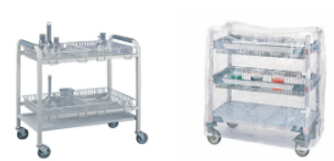 UNIDAD211Calle 100Carretilla de CargaCarretilla de carga manual (tipo zorra) – 3 posiciones, ajuste en 3 niveles Uso: Industrial• Características-diseño: Carga en dos ruedas vertical• Carga en cuatro ruedas horizontal• Capacidad Carga: 453 KG mínimo• Llantas Para Trabajo Pesado. material: Caucho• Plegado fácil para transportar.• Estructura resistente que mantenga las cargas seguras y equilibradas.• Resistente a la humedad.• Material: Estructura en aluminio.• Bandeja de acero.• Dimensiones: 55 cm x 53 cm x 122 cm aproximado• Peso Neto: 13,2Kg mínimo• Garantía: 12 meses*Imagen de referencia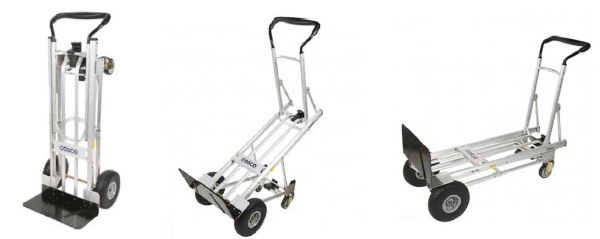 UNIDAD212Calle 100Escalera de Tijeras Tipo PlegableEscalera de 3 pasos tipo tijera• Peso máximo soportado 120 kg • Alto 1.2 m aproximadamente • Grosor: plegada 4,5 cm aproximadamente• Peldaños de 20 x 30 cm aproximadamente, revestidos de plástico negro, zapata antideslizante.• Ancho: 47 cm aproximadamente• Altura: 112 cm aproximadamente*Material: Acero Color: Blanco Patas con tapones antideslizante*Imagen de referencia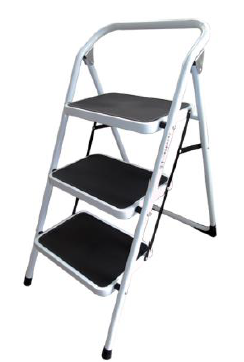 UNIDAD113Calle 100Silla ErgonómicaSillas Ergonómicas para trabajo para uso de video terminal Requisito técnico: Norma Técnica Colombiana NTC5831UNIDAD 95514Campus Nueva GranadaSilla ErgonómicaSillas Ergonómicas para trabajo para uso de video terminal Requisito técnico: Norma Técnica Colombiana NTC5831UNIDAD 95015Facultad de Medicina Silla ErgonómicaSillas Ergonómicas para trabajo para uso de video terminal Requisito técnico: Norma Técnica Colombiana NTC5831UNIDAD 100Datos del Representante LegalDatos del Representante LegalNombre: Nombre: CC No.  CC No.  Datos del ProponenteDatos del ProponenteNombreNit:DirecciónDirecciónCiudad.TeléfonoOBJETO:ADQUISICIÓN ELEMENTOS ERGONÓMICOS PARA GARANTIZAR LA HIGIENE POSTURAL Y ERGONOMÍA DE LOS FUNCIONARIOS Y DOCENTES DE LA UNIVERSIDAD MILITAR NUEVA GRANADA, DE ACUERDO CON ESPECIFICACIONES TÉCNICASADQUISICIÓN ELEMENTOS ERGONÓMICOS PARA GARANTIZAR LA HIGIENE POSTURAL Y ERGONOMÍA DE LOS FUNCIONARIOS Y DOCENTES DE LA UNIVERSIDAD MILITAR NUEVA GRANADA, DE ACUERDO CON ESPECIFICACIONES TÉCNICASADQUISICIÓN ELEMENTOS ERGONÓMICOS PARA GARANTIZAR LA HIGIENE POSTURAL Y ERGONOMÍA DE LOS FUNCIONARIOS Y DOCENTES DE LA UNIVERSIDAD MILITAR NUEVA GRANADA, DE ACUERDO CON ESPECIFICACIONES TÉCNICASADQUISICIÓN ELEMENTOS ERGONÓMICOS PARA GARANTIZAR LA HIGIENE POSTURAL Y ERGONOMÍA DE LOS FUNCIONARIOS Y DOCENTES DE LA UNIVERSIDAD MILITAR NUEVA GRANADA, DE ACUERDO CON ESPECIFICACIONES TÉCNICASADQUISICIÓN ELEMENTOS ERGONÓMICOS PARA GARANTIZAR LA HIGIENE POSTURAL Y ERGONOMÍA DE LOS FUNCIONARIOS Y DOCENTES DE LA UNIVERSIDAD MILITAR NUEVA GRANADA, DE ACUERDO CON ESPECIFICACIONES TÉCNICASADQUISICIÓN ELEMENTOS ERGONÓMICOS PARA GARANTIZAR LA HIGIENE POSTURAL Y ERGONOMÍA DE LOS FUNCIONARIOS Y DOCENTES DE LA UNIVERSIDAD MILITAR NUEVA GRANADA, DE ACUERDO CON ESPECIFICACIONES TÉCNICASADQUISICIÓN ELEMENTOS ERGONÓMICOS PARA GARANTIZAR LA HIGIENE POSTURAL Y ERGONOMÍA DE LOS FUNCIONARIOS Y DOCENTES DE LA UNIVERSIDAD MILITAR NUEVA GRANADA, DE ACUERDO CON ESPECIFICACIONES TÉCNICASADQUISICIÓN ELEMENTOS ERGONÓMICOS PARA GARANTIZAR LA HIGIENE POSTURAL Y ERGONOMÍA DE LOS FUNCIONARIOS Y DOCENTES DE LA UNIVERSIDAD MILITAR NUEVA GRANADA, DE ACUERDO CON ESPECIFICACIONES TÉCNICASENTIDAD CONTRATANTEOBJETO DEL CONTRATO VALOR DEL CONTRATOVALOR EXPRESADO EN SALARIOS MINIMOS MENSUALES LEGALES VIGENTESFECHA DE INICIOFECHA DE TERMINACIONPORCENTAJE DE PARTICIPACIÓNCONTRATO CON EL SECTOR PÚBLICOCONTRATO CON EL SECTOR PÚBLICOENTIDAD CONTRATANTEOBJETO DEL CONTRATO VALOR DEL CONTRATOVALOR EXPRESADO EN SALARIOS MINIMOS MENSUALES LEGALES VIGENTESFECHA DE INICIOFECHA DE TERMINACIONPORCENTAJE DE PARTICIPACIÓNSINODatos del Representante LegalDatos del Representante LegalNombre: Nombre: CC No.  CC No.  Datos del ProponenteDatos del ProponenteNombreNit:DirecciónDirecciónCiudad.TeléfonoDatos del Representante LegalDatos del Representante LegalNombre: Nombre: CC No.  CC No.  Datos del ProponenteDatos del ProponenteNombreNit:DirecciónDirecciónCiudad.TeléfonoDatos del Representante LegalDatos del Representante LegalNombre: Nombre: CC No.  CC No.  Datos del ProponenteDatos del ProponenteNombreNit:DirecciónDirecciónCiudad.TeléfonoNombre de la empresa EVALUADA:Nombre de la empresa EVALUADA:NITNITEvaluador TecnicoEvaluador TecnicoNo. ItemElementoCaracteristica a evaluarCumple
 SI/NOREGISTRO FOTOGRAFICOOBSERVACIONES1Descansa - piesDiseño ergonómico que reduzca la tensión muscular y fatiga.1Descansa - piesDimensiones plataforma: entre 45cm a 47 cm x entre 35 cm a 37 cm.1Descansa - piesInclinación ajustable: De 0° a 301Descansa - piesPlataforma flotante que permita ejercitar los tobillos.1Descansa - piesPlataforma con burbujas para masajear los pies.1Descansa - piesFabricado en plástico de alto impacto.2Mouse ergonómico Dos (2) botones para pulgar: Navegador hacia delante y hacia atrás2Mouse ergonómico Receptor de USB que permite su funcionamiento inalámbrico dentro de un rango mínimo de 10 metros.2Mouse ergonómico Interruptor de encendido/apagado para que pueda ahorrar energía.2Mouse ergonómico Dimensiones: Entre 11 cm a 13 cm de alto x entre 5 a 7 cm de ancho x entre 6 a 8 cm de profundidad.2Mouse ergonómico Peso aproximado a 89 gramos2Mouse ergonómico DPI: Entre 1000 a 160002Mouse ergonómico Versión USB: 2.0.2Mouse ergonómico Cantidad de botones: 62Mouse ergonómico Carga con cable para conexión USB3Porta - documentos tipo ClipSoporte para instalarlo a cualquiera de los costados del monitor3Porta - documentos tipo ClipClip sujetador de hojas.3Porta - documentos tipo ClipPeso: 81 gramos aproximadamente3Porta - documentos tipo ClipColor: negro.3Porta - documentos tipo ClipDimensiones: 
Alto: entre 32 cm a 33 cm 
Ancho: entre 30 cm a 32 cm
Profundidad: entre 7 cm a 9 cm3Porta - documentos tipo ClipMaterial: Polipropileno.3Porta - documentos tipo ClipCinta adhesiva para instalarlo en la esquina del monitor4Carro de laboratorio para transporte de material en vidrioMaterial: acero inoxidable4Carro de laboratorio para transporte de material en vidrioSistema de empuje: manual en tubo de acero inoxidable ubicado en la parte superior a lo ancho.4Carro de laboratorio para transporte de material en vidrioSistema de cuatro ruedas Ruedas de mínimo 5" (5 pulgadas)Material: PoliuretanoMovibles, con freno en 4 llantas4Carro de laboratorio para transporte de material en vidrioDe dos a tres divisiones 4Carro de laboratorio para transporte de material en vidrioCanastilla para Carrito – transporte de material de vidrio de laboratorio4Carro de laboratorio para transporte de material en vidrioDimensiones: Entre 87 a 89 cm x entre 47 a 49cm x entre 91 a 93 cm4Carro de laboratorio para transporte de material en vidrioCanastilla: Ancho entre 17 a 19 pulgadas4Carro de laboratorio para transporte de material en vidrioLongitud: Entre 31 a 33 pulgadas4Carro de laboratorio para transporte de material en vidrioAltura: Entre 3 a 5 pulgadas4Carro de laboratorio para transporte de material en vidrioCubierta de vinilo con cierres de velcro5Carretilla de CargaUso: Industrial5Carretilla de CargaCarretilla de carga manual (tipo zorra) – 3 posiciones, ajuste en 3 niveles 5Carretilla de CargaCaracterísticas-diseño: Carga en dos ruedas vertical5Carretilla de CargaCarga en cuatro ruedas horizontal5Carretilla de CargaCapacidad Carga: 453 KG mínimo5Carretilla de CargaLlantas Para Trabajo Pesado.5Carretilla de CargaPlegado fácil para transportar.5Carretilla de Carga Estructura resistente que mantenga las cargas seguras y
equilibradas.5Carretilla de CargaResistente a la humedad.5Carretilla de CargaMaterial: Estructura en aluminio.5Carretilla de CargaBandeja de acero.5Carretilla de CargaDimensiones: 55 cm x 53 cm x 122 cm aproximado5Carretilla de CargaPeso Neto: 13,2Kg mínimo6Escalera de Tijeras Tipo PlegableEscalera de 3 pasos tipo tijera6Escalera de Tijeras Tipo PlegablePeso máximo soportado 120 kg mínimo6Escalera de Tijeras Tipo PlegableAlto 1.2 m aproximadamente 6Escalera de Tijeras Tipo PlegableGrosor: plegada 4,5 cm aproximadamente6Escalera de Tijeras Tipo PlegablePeldaños de 20 x 30 cm aproximadamente, revestidos de plástico negro, zapata antideslizante.6Escalera de Tijeras Tipo PlegableAncho: 47 cm aproximadamente6Escalera de Tijeras Tipo PlegableAltura: 112 cm aproximadamente6Escalera de Tijeras Tipo PlegableMaterial: Acero6Escalera de Tijeras Tipo PlegableColor: Blanco 6Escalera de Tijeras Tipo PlegablePatas con tapones antideslizante8Sillla ErgonomicaASIENTO .
 Profundidad Ajustable entre 38 y 45 cm
 Ancho Mínimo 45 cm
 Radio del giro 360°8Sillla ErgonomicaDensidad de la espuma  Ideal 25-26 mm de espesor, espuma de alta densidad, para asiento de alto tráfico. Alta vida útil.
 Inclinación del asiento 0-3°8Sillla ErgonomicaESPALDAR Altura Mínimo 38- 40 cm
 Ancho 40 a 45 cm
 Ángulo 90°-105°
 Material Transpirable, tipo malla. Ajustes Espaldar ajustable o regulable en altura
APOYO LUMBAR Altura punto medio Regulable entre 15 a 25 cm desde el punto de apoyo del glúteo
 Ancho Aprox. 30,5cm
 Ajustes Altura y profundidad
APOYABRAZOS Ajustable en altura Entre 16 y 27 cm
 Longitud Mínimo de 22 cm
 Ancho Mínimo de 5 cm
 Ajustes  Giro (lateral hacia la derecha e izquierda), profundidad (anterior y posterior), Desplegable hacia la parte posterior.8Sillla ErgonomicaBASE Número de aspas 58Sillla ErgonomicaDiámetro Sillas reclinables: mínimo 60 cm, Sillas con mecanismo basculante o sincronizado: 70cm.8Sillla ErgonomicaRODACHINAS Diámetro 5, 7.5 cm
 Giro 360°8Sillla Ergonomica Resistencia Entre 20 a 40KgRESULTADO EVALUACIÓNRESULTADO EVALUACIÓNRESULTADO EVALUACIÓNRESULTADO EVALUACIÓNRESULTADO EVALUACIÓNRESULTADO EVALUACIÓN